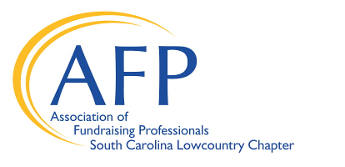 Nomination Form for 2019 SC Lowcountry AFP AwardsAll nominations due no later than 6 p.m. EST Monday, July 1, 2019 tolhandal@comcast.netOutstanding Fundraising ProfessionalNominee’s Name and Organization: __________________________________________________Nominee’s Email and Phone Number: _______________________________________________Nominator’s Name: ___________________________________________________________________Nominator’s Email and Phone Number: ______________________________________________Please note: The lead nominator must be a member of the AFP SC Lowcountry chapter. Letters of support may be submitted from either members or nonmembers of the chapter. Nominations should address each of the criteria below. Letters of support from other organizations with which the nominee is involved in encouraged, as are supplemental materials and videos in your nomination.Outstanding Professional of the YearThe Outstanding Professional Fundraiser award is presented to a development professional who has at least 10 years of experience in the fundraising profession, who has exhibited excellence in the fundraising field, given back to the fundraising community through presentations, trainings or workshops, been a leader with an AFP Chapter, and made a difference in the fundraising profession through his or her outstanding contributions, leadership and example. Nominations will be considered based on responses to the following criteria: Description of nominee’s career achievements, length and tenure of fundraising background, experience and results; Evidence of leadership that is effective, creative and stimulating; Evidence that the nominee practices and promotes the AFP Code of Ethical Principles and Standards for the fundraising profession; Verification of current AFP Membership; past AFP membership will be considered; Description of the nominee’s commitment to continuing professional development; Evidence of commitment to fundraising and philanthropy through personal voluntary service and financial support of nonprofit organizations; Evidence of “giving back” to the fundraising community through workshops, training, lectures, etc. If your nominee is selected as a recipient, a video will be presented during the 2019 awards luncheon. Please include the names and emails of individuals (3-5) who should appear in that video.Please encourage additional letters of support from a diverse range of individuals or nonprofits.